Table S1. Information of sampling country, population (Pop.) abbreviation (abb.) name, sample size, location, coordinate, and site description. adj., adjoined; Mt., mountain. Each population name was abbreviated (Wenzhou [WZ], Yancheng [YC], Fukuoka [FK], Tsushima Island [TS], Innoshima Island [IS], Kyoto [KT], Busan near Namsung Girls’ High School [NS], Busan near Computer High School [CP], Busan Natural History Museum [NH], Kimhae [KH], and Mokpo [MP]).Table S2. Mitochondrial DNA haplotypes using concatenated Cytb and ND2 haplotypes and GenBank accession numbers for each haplotype.Table S3. Individual information for each Gekko japonicus used in this study with locations, mtDNA haplotypes and microsatellite genotypes. Each population name was abbreviated (Wenzhou [WZ], Yancheng [YC], Fukuoka [FK], Tsushima Island [TS], Innoshima Island [IS], Kyoto [KT], Busan near Namsung Girls’ High School [NS], Busan near Computer High School [CP], Busan Natural History Museum [NH], Kimhae [KH], and Mokpo [MP]).Table S4. Locations, coordinates, and climate characteristics (Bio1, Bio2, Bio4, Bio8, Bio12) of the occurrence data of Gekko japonicus, which used in species distribution modeling based on three past timeframes of the present and three past timeframes (last interglacial maximum 130 thousand years ago before present [LIG 130 Kyr], at last glacial maximum 21 Kyr [LGM 21 Kyr], and at mid-Holocene 6 Kyr).Table S5. Contributions of each climate variable on the models, Bio 1, annual temperature; Bio 2, mean diurnal range; Bio 4, temperature seasonality; Bio 8, mean temperature of wettest quarter; Bio 12, annual precipitation. AUC: Area under the curve. Years before present for last interglacial maximum, last glacial maximum, and mid-Holocene are 130 Kyr, 21 Kyr, and 6 Kyr, respectively.Fig. S1. Changes of △K as a function of K (the number of clusters) in STRUCTURE analysis.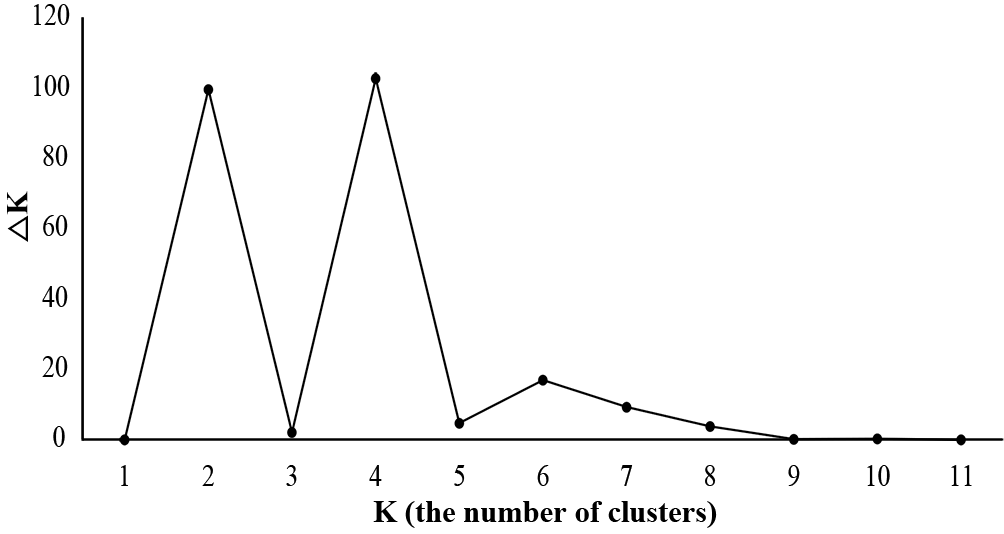 CountryPop. abb.CountryPop. abb.Sample sizeLocationCoordinateSite descriptionChinaWZ29Wenzhou27.76N, 120.60ESuburban townChinaYC26Yancheng33.28N, 120.03ESuburban townJapanFK35Fukuoka33.59N, 130.38ECity parkJapanTS33Tsushima Island34.66N, 129.47ETown adj. Mt.JapanIS37Innoshima Island34.28N, 133.18ETown adj. Mt.JapanKT31Kyoto34.99N, 135.75ECity parkKoreaNS35Namsung Girls` High School in Busan35.11N, 129.03EDowntownadj. Mt.KoreaCP34Computer Science High School in Busan35.12N, 129.03EDowntownadj. Mt.KoreaNH28Marine Natural History Museum in Busan35.22N, 129.07EDowntownadj. Mt.KoreaKH34Kimhae35.33N, 128.76ETown adj. Mt.KoreaMP31Mokpo34.79N, 126.39EDowntownTotalTotal353mtDNA concatenated sequence haplotypeCytb haplotypeGenBank Accession NumbersND2 haplotype
GenBank Accession NumbersHap1MN811628MN811635Hap2MN811628MN811636Hap3MN811628MN811637Hap4MN811629MN811638Hap5MN811632MN811639Hap6MN811631MN811639Hap7MN811630MN811639Hap8MN811628MN811639Hap9MN811629MN811639Hap10MN811628MN811640Hap11MN811628MN811641Hap12MN811633MN811641Hap13MN811634MN811641Hap14MN811628MN811642Hap15MN811628MN811643Hap16MN811628MN811644CountryPopulationIndividual IDmtDNAhaplotypeMicrosatellite genotype/ markersMicrosatellite genotype/ markersMicrosatellite genotype/ markersMicrosatellite genotype/ markersMicrosatellite genotype/ markersMicrosatellite genotype/ markersMicrosatellite genotype/ markersCountryPopulationIndividual IDmtDNAhaplotypeGJ04GJ06GJ12GJ16GJ18GJ21GJ22ChinaWZW1Hap8106110154154217217191193163163166166156156ChinaWZW2Hap11106106154160215215193199163165163166176184ChinaWZW3Hap4106110154160215219193193163163163166156176ChinaWZW4Hap8106106154154215217193195163163163166156176ChinaWZW5Hap11106110160160215219191195163169163166156176ChinaWZW6Hap9106110160160215215191199163169163163156176ChinaWZW7Hap9106110154160215219191199163163163166156176ChinaWZW8Hap10106106154154221221193193163169163166176176ChinaWZW9Hap11106110154154215219193193163163160160156156ChinaWZW10Hap11106110154160215219199199163163163166156176ChinaWZW11Hap11110110154154215215193193163163160166156156ChinaWZW12Hap9110110154160215219191199169169163163156176ChinaWZW13Hap8106106160160215219193195163163160166156182ChinaWZW14Hap11110110154160215215195195163171163163156156ChinaWZW15Hap8104106156160217219193193163163160166156156ChinaWZW16Hap11106106154154215215193199163163163163156156ChinaWZW17Hap8106106154154217217191193163163160166156156ChinaWZW19Hap8106106160160215215191193163163160166156182ChinaWZW20Hap11106106154154215215191191163169160163156156ChinaWZW22Hap11106106154160215215193199163163160163156156ChinaWZW23Hap7106110154154215215191195163163160166156156ChinaWZW24Hap11106106154154215215191191163169163163156156ChinaWZW25Hap11106110154160219219193193163165163166156156ChinaWZW26Hap5106106160160219219199199163163163163156156ChinaWZW28Hap9110110154160215215191199163163163163156176ChinaWZW29Hap11106110154154215219191193165165160163156156ChinaWZW30Hap9106106154160215219191193163163163163156176ChinaWZW31Hap5106106154160215219191199163163163166156176ChinaWZW32Hap10106110154154215219191199163169163163156176ChinaYCY1Hap10104110154154219219193193163171163163156156ChinaYCY2Hap12104106160160215219193193165169160163156156ChinaYCY5Hap10106106154154219221193193163163160163156156ChinaYCY7Hap6106110154154215217191193163163160163156176ChinaYCY8Hap8104106154160215215189191165171163163156156ChinaYCY9Hap2104104154160217219193193169171160160156156ChinaYCY10Hap12104106154160215221193193165169160163156156ChinaYCY11Hap8104106154154219219195195171171160166156156ChinaYCY12Hap8106106154154215215191193163165160163156156ChinaYCY13Hap10106106154154215221199199169169160163176176ChinaYCY14Hap10106106154154219221193193163169163163176176ChinaYCY15Hap8106110154154215217191193163171160163156176ChinaYCY16Hap10104106154154219221191199169171163166156156ChinaYCY19Hap8106106154154215215191195169171163163??????ChinaYCY20Hap10104106154154215219193199163163163166156176ChinaYCY22Hap10106110154154215219193193169169163166176184ChinaYCY23Hap10106106154154219221193199163169163163156156ChinaYCY24Hap8104106154160217217191195163169163166156156ChinaYCY25Hap10104104154154215221193193163169163163176176ChinaYCY26Hap3106110154156217217193195163165160163156156ChinaYCY27Hap8106106154160215217191193163165160163156182ChinaYCY28Hap15106106154160215215189191163171160160156156ChinaYCY29Hap15104110154154215217189193171171163163??????ChinaYCY30Hap9106106160160215215189191163163160163156172ChinaYCY31Hap10104106154154219221191193163163160166156176ChinaYCY32Hap10104104154154215219193199163163160163156156JapanFKF1Hap11106106154160215215193193163163160163156156JapanFKF3Hap11106106154154219219193193163171163163156156JapanFKF7Hap10106106154154215215191193163171160163156156JapanFKF9Hap11106106160160215217193193163171163163156176JapanFKF10Hap11106106154160215219191191169171163163176176JapanFKF11Hap11104106154160215215191193163171163163156176JapanFKF15Hap11106106154154215219193193165171163163156156JapanFKF16Hap11106106154154215219191193171171160163176176JapanFKF18Hap11104106160160219221193193171171163163156156JapanFKF19Hap11106106160160215219193193163169163163156176JapanFKF20Hap11106110154154215215191193163171163163156178JapanFKF24Hap10106110160160215219193193163165163166156156JapanFKF27Hap11106106154160215221193193165171160163156156JapanFKF29Hap10106110160160215215191193163171160163156156JapanFKF30Hap11104106154154215215193193163171163163156156JapanFKF32Hap11106106154160215215193193163171160160156156JapanFKF34Hap11106106154160215219191191165165160160156156JapanFKF35Hap11106106160160215215193193165171160160156176JapanFKF38Hap8106106154160215219193195163165163163156156JapanFKF39Hap11106106154154215217191193165171160163156176JapanFKF43Hap11106110154160215219193193163171163163156156JapanFKF44Hap11106106154154217219193193163171160163156156JapanFKF52Hap10106106154154215217193193163171163163156156JapanFKF53Hap11106106154154215217193195163163160160156156JapanFKF54Hap11106106154154215219193193163163160160156156JapanFKF55Hap11106106154160215215193193163163160163156156JapanFKF57Hap11106106154160215217193195165165160163156156JapanFKF59Hap11106106154154215217191193163171160163156176JapanFKF61Hap14106106154154215215191193163163163163156156JapanFKF62Hap11106106154154215215191191165171160163156176JapanFKF63Hap8106110154160215217191193165171160160156156JapanFKF68Hap11106106154160215219191193163163160163156156JapanFKF69Hap10106106154154215217193195165171160160156156JapanFKF70Hap11106106154154215215193195163165163163156156JapanFKF71Hap10106106154160215217191191165171160163156176JapanTST1Hap8106106154160215219193193163165166166156176JapanTST2Hap11106106154160215219191193163165163163156156JapanTST3Hap11106106160160215217191193163163163163156156JapanTST4Hap11106106154154215219191193163163160163156156JapanTST5Hap11106106154160215221191193163165160166156176JapanTST6Hap8106106154160217219193193163171160163156156JapanTST7Hap11106106154160215219193193163171160163156156JapanTST8Hap11106106154154215219191195165165163166156176JapanTST9Hap10106106160160215219191193165165160163156176JapanTST10Hap11106106160160215219193193163171160163156176JapanTST11Hap11106106154160215219193193163163160163156176JapanTST12Hap11106106154154215221191195163165163163156156JapanTST13Hap11106106154154215217191193163165163163156156JapanTST14Hap11106106154154215219193193163165160166156176JapanTST15Hap11106106160160215219191193163163163166156156JapanTST16Hap11106106154154215219191193163163163166156156JapanTST17Hap11106106154160215219191193163163163163156156JapanTST18Hap11106106154154215219191193163171163163156156JapanTST19Hap11106106154154215219191193163171166166156176JapanTST20Hap11106106154160215219193193165165163166156156JapanTST21Hap11106106154160215219193193163165166166156176JapanTST22Hap11106106154160215219193193163171163163156176JapanTST23Hap11106106154160215219193195163165160163156156JapanTST24Hap11106106154160215219193193163165160163156176JapanTST25Hap11106106154160215219191193163171163163156156JapanTST26Hap11106106154160215219193193163163163166156156JapanTST27Hap11106106154160215219193193163171160163156156JapanTST28Hap11106106154160215219193193163171163166156176JapanTST29Hap11106106160160215219193193163163163163156156JapanTST30Hap11106106154160215219193193163163163163156176JapanTST31Hap11106106160160215219193193163165160166156176JapanTST32Hap11106106154160215219193193163171160163156156JapanTST33Hap11106108160160215219191191163165163163156156JapanISI1Hap11106106154160219219193193163171160166156156JapanISI2Hap11106108160160215215193193163163160160156176JapanISI3Hap11106106160160219219191193163163163163156156JapanISI4Hap11106106154160219219191193163171163163156156JapanISI5Hap11106106154154217219193193171171163163156156JapanISI6Hap11106106154160215217193193163171163163156176JapanISI7Hap11106106160160215217193193163171163166156156JapanISI8Hap11106106160160215219193193163163163163156156JapanISI9Hap11106106154160217217191193163163163163156156JapanISI10Hap11106108160160215219191193163171160163156156JapanISI11Hap11106106154160217217191193163163163163156156JapanISI12Hap11106106154154215221193193163171163163156176JapanISI13Hap11106106160160217219193193163171160163156176JapanISI14Hap11106106154160215219193193163171160163156156JapanISI15Hap11106108154154215217193193163163160160156176JapanISI16Hap11106106154160215217193193163163163163156176JapanISI17Hap11106106154160215215191193163171163163156156JapanISI18Hap11106106154160215215193193163163163163156156JapanISI19Hap11106106160160217217193193163171163166156156JapanISI20Hap11104108154160215215193193163171163163156156JapanISI21Hap11106106160160217217193193163171163163156156JapanISI22Hap11106106154154215217191193163163163163156156JapanISI23Hap11106106160160219219193193163171160163156156JapanISI24Hap11104106154154217217193193163163163163156176JapanISI25Hap11106106154160217219193193163171160163156156JapanISI26Hap11106106154154217219191193163163160163156172JapanISI27Hap11104108154160217217191193163163160163156176JapanISI28Hap11106106160160215215193193163163163166156156JapanISI29Hap11106106154154215215193193163163160163156156JapanISI30Hap11106106154154217217193193163163163166156156JapanISI31Hap11106106154154217219193193163163163166156176JapanISI32Hap11106106154160217217193193163163163166156156JapanISI33Hap11106106154160217219193193163163163166156176JapanISI34Hap11104106154160217219193193163171160160156156JapanISI35Hap11104106154160215219191193163171163163156156JapanISI36Hap11106106154160217217193193163171160163156176JapanISI37Hap11106106154160215217193195163171163163156156JapanKTKy1Hap11104106154160217217191191163163163163156176JapanKTKy2Hap11104106154160217217193193163171160163156176JapanKTKy3Hap11106106154160217219193195171171163163156176JapanKTKy4Hap11104106154154215215191195163163160163176176JapanKTKy5Hap11106106160160217219191193163171160163156156JapanKTKy6Hap11106106154154217219191195163163163163156176JapanKTKy7Hap11106108154154215217191193163171163163156156JapanKTKy8Hap13106108154160215217193195163163160163156156JapanKTKy9Hap11106106160160217219193193163171163163156156JapanKTKy10Hap11106106160160215217195195163163163163156176JapanKTKy11Hap11104106154154217217193195171171160163156176JapanKTKy12Hap11104106154160215217193193163171160166156156JapanKTKy13Hap11106106160160215217191193163171163163156176JapanKTKy14Hap11106106160160215219191193171171163163156176JapanKTKy15Hap11104106160160215217193195163163163163156176JapanKTKy16Hap11104106160160215219191193163171163163156156JapanKTKy17Hap11106106154154215217193195163163163163156176JapanKTKy18Hap11106106154154215217191193163171163163156156JapanKTKy19Hap11106106154160215217193195163163160160156156JapanKTKy20Hap11106106154160215217191193163163163163156176JapanKTKy21Hap11104104154160215215193193163171163163156156JapanKTKy22Hap11104106154154215215193195163171163163156176JapanKTKy23Hap11106106154160217217191191163171163163156176JapanKTKy24Hap11106106154160217217193195165171163163156156JapanKTKy25Hap11104106154160215217193193163163163163156176JapanKTKy26Hap11104106154160217219193193163171163163156176JapanKTKy27Hap11104106160160217217193195163171160163156156JapanKTKy28Hap11106106154160217219193195163163160166156156JapanKTKy29Hap11104106154154217219191193163171160163156156JapanKTKy30Hap11106108154154215219193195163163160163172176JapanKTKy31Hap11104106154160215215193195163171163166156176KoreaNSNa1Hap10106106160160215215191193163171163163156156KoreaNSNa2Hap10106106154160215215193193171171160163156156KoreaNSNa3Hap10106108154160215215191193165171160163156176KoreaNSNa4Hap10106106154160215215191193165171163163156156KoreaNSNa5Hap10106106154160215215191193163171160163156156KoreaNSNa6Hap10106106154160215215193193163171163163156156KoreaNSNa7Hap10106106160160215215191193163171160163156156KoreaNSNa8Hap10106106154160215217191193171171160163156176KoreaNSNa9Hap11106106154160215215191191163165160160156156KoreaNSNa10Hap10106106154160215215191193163165160163156176KoreaNSNa12Hap10106110160160215215193193163163163163156156KoreaNSNa13Hap10106106160160215215191193163171160163156156KoreaNSNa14Hap10106106154160215215191193163171163163156156KoreaNSNa15Hap11106106154160215215193193163171160163156176KoreaNSNa16Hap10106106154160215215191193165165160160156156KoreaNSNa17Hap10106108160160215215191193163165160160156156KoreaNSNa18Hap10106106154160215215193193163163160160156156KoreaNSNa19Hap10106108160160215217193193165165163163156176KoreaNSNa20Hap10106106160160215215193193163163163163156176KoreaNSNa21Hap11106106160160215215193195165165163163156156KoreaNSNa22Hap10108108160160215215193193163171160163156176KoreaNSNa23Hap10106106154160219219193193171171163163156156KoreaNSNa24Hap10106106154154215215191193163171160160156156KoreaNSNa25Hap10106106154160215215193193165165160163156156KoreaNSNa26Hap10106106160160215219193193163171160163156156KoreaNSNa27Hap10106106154160215219193193163163160163156156KoreaNSNa28Hap10106106160160215219191193163171160160156156KoreaNSNa29Hap10106106154160215215193193163171160163156176KoreaNSNa30Hap10106106154160215219191193163165160163156156KoreaNSNa31Hap10106106160160215219193195163163160160156156KoreaNSNa32Hap10106106154160215215191191163171163163156156KoreaNSNa33Hap10106106160160215215191193163171160160156156KoreaNSNa34Hap10106106154160215217193193171171163163156156KoreaNSNa35Hap10106106154160215217193193165171160163156156KoreaNSNa36Hap10106106160160215215193193163165163163156156KoreaCPC1Hap10106106154160215215193193163163163163156156KoreaCPC2Hap10106108154160215215193193163165160163156156KoreaCPC3Hap10106108154160215219193193163163163163156156KoreaCPC4Hap10106106154160215215193193163163160163156156KoreaCPC5Hap10106106154160215215193193163171163163156156KoreaCPC6Hap10106106154160215219191193163163163163156156KoreaCPC7Hap10106108154160215219193193163163160163156156KoreaCPC8Hap10106106160160215215193193163171160163156156KoreaCPC9Hap10106106154160215219191193171171160160156156KoreaCPC10Hap10106108160160215215193193163163160163156156KoreaCPC11Hap10106106160160215219193193163163160160156156KoreaCPC12Hap10106106154160215219191193163171163163156156KoreaCPC13Hap10106106154160215219193193163163160163156156KoreaCPC14Hap10106106154160215215191193165171160163156156KoreaCPC15Hap10106106160160215217193193171171160163156156KoreaCPC16Hap10106108154160215219193193163165160163156156KoreaCPC17Hap11106106154160215215193193163163160163156156KoreaCPC18Hap11106106154160215215193193163171160163156156KoreaCPC19Hap10106106154160215215193193163163160163156156KoreaCPC20Hap10106106154160215215193193163165163163156156KoreaCPC21Hap10106108154160215215193193163165163163156156KoreaCPC22Hap10106106154160215215191193163171163163156156KoreaCPC23Hap10106108154160219219191193163163160163156156KoreaCPC24Hap10106106154160215219191193163163163163156156KoreaCPC25Hap10106106154160215215193193163163160163156156KoreaCPC26Hap10106106154160215215193193165165160163156156KoreaCPC27Hap10106106154160215215193193163171160163156156KoreaCPC28Hap11106106154160215215193193163163160163156156KoreaCPC30Hap10106106154160215219191193165165163163156156KoreaCPC31Hap10106108160160219219193193163163160163156156KoreaCPC32Hap11106108154160215219193193163171160160156156KoreaCPC33Hap10106106154160215215191193165165163163156156KoreaCPC34Hap10106108154160215215191193163163160163156156KoreaCPC35Hap10106106154160215215193193163163160163156156KoreaNHN1Hap10106106160160215215193193163163163163156156KoreaNHN2Hap10106106160160215215191193163171163163156156KoreaNHN3Hap10106106154160215215191193163171163163156156KoreaNHN4Hap1106106160160215219191193163163163163156176KoreaNHN5Hap10106106160160215219191193163163160163156156KoreaNHN6Hap1106106154160215219191193163163160163156156KoreaNHN7Hap10106106154160219219193193163163163163156156KoreaNHN8Hap11106106160160215219191193163165160160156156KoreaNHN9Hap10106106160160215215193195163171160163156156KoreaNHN10Hap11106106160160215215193193163163163163156156KoreaNHN11Hap10106106160160219219193193163171163163156156KoreaNHN12Hap10106106154160215219191193163163163163156156KoreaNHN13Hap10106106154160215215191193163171163163156156KoreaNHN14Hap10106106160160215219193193163163163163156156KoreaNHN15Hap11106106160160219219191193163171163163156156KoreaNHN16Hap10106106160160215219191193163163160163156156KoreaNHN17Hap10106106160160219219191193163163160163156156KoreaNHN18Hap11106106154160219219191193163171163163156176KoreaNHN19Hap10106106160160219219191193163171160163156156KoreaNHN21Hap10106106160160215215191193163171163163156156KoreaNHN22Hap10106106160160219219191193163163160163156156KoreaNHN23Hap11106106160160215219191193163165163163156156KoreaNHN24Hap10106106160160215219191191163163163163156156KoreaNHN25Hap10106106160160219219191193163163160160156156KoreaNHN26Hap11106106160160215215193193163163163163156176KoreaNHN27Hap10106106160160215219193193163163160163156156KoreaNHN28Hap10106106160160215215191191163165160163156156KoreaNHN29Hap10106106160160215219191193163165163163156156KoreaKHK1Hap10106106154160215215193193171171160163156156KoreaKHK2Hap10106106154154215215193193171171160163156156KoreaKHK3Hap10106106154154215215193193163171160160156156KoreaKHK4Hap10106106154154215215193193163163160160156156KoreaKHK5Hap10106106154154215215193193163171160163156176KoreaKHK6Hap10106106154154215215193193163171163163156176KoreaKHK7Hap10106106154160215215193193163171160163156176KoreaKHK8Hap10106106154160215215193193163171160160156156KoreaKHK9Hap10106106154154215215193193163171160160156176KoreaKHK10Hap10106106154160215215193193163171160163156176KoreaKHK11Hap10106106154154215215193193163171160163156156KoreaKHK12Hap10106106154160215215193193163163163163156176KoreaKHK13Hap10106106154154215215193193163163160163156156KoreaKHK14Hap10106106154160215215193193171171163163156156KoreaKHK15Hap10106106154160215215193193171171160163156176KoreaKHK16Hap10106106154160215215193193171171160163156156KoreaKHK17Hap10106106154154215215193193163171160160156176KoreaKHK18Hap16106106154160215215193193171171160160156176KoreaKHK19Hap10106106154160215215193193171171160163156156KoreaKHK20Hap10106106154154215215193193171171163163156176KoreaKHK21Hap10106106154154215215193193171171160163156156KoreaKHK22Hap10106106154154215215193193171171163163156156KoreaKHK23Hap10106106154154215215193193163163160163156156KoreaKHK24Hap10106106154154215215193193163171163163156156KoreaKHK25Hap10106106154154215215193193171171160163156156KoreaKHK26Hap10106106154154215215193193171171160163156176KoreaKHK27Hap10106106154154215215193193163163163163156176KoreaKHK28Hap10106106154154215215193193163171160163156156KoreaKHK29Hap10106106154160215215193193171171163163176176KoreaKHK30Hap10106106154154215215193193163171163163176176KoreaKHK31Hap10106106154154215215193193171171160160156176KoreaKHK32Hap10106106154160215215193193171171160163156156KoreaKHK33Hap10106106154160215215193193171171160160156176KoreaKHK34Hap10106106154160215215193193163171160160156176KoreaMPM1Hap11106106154160215217193193163163163163156156KoreaMPM2Hap11106106154160215217193193163169163163156176KoreaMPM3Hap11106106154160217217193193171171163163156176KoreaMPM4Hap11106106154160217217193193163171163163156156KoreaMPM5Hap11106106154160217217193193163165163163156156KoreaMPM6Hap11106106154160217217193193163163163163156176KoreaMPM7Hap11104106154160217217193193163171163163156156KoreaMPM8Hap11106106154160217217193193163171163163156176KoreaMPM9Hap11106106154160217217193193163163163163156156KoreaMPM10Hap11106106154160217217191193163169163163156176KoreaMPM11Hap11106106154160217217193193163163163163156156KoreaMPM12Hap11106106154160217217193193165171163163156156KoreaMPM13Hap11106106154160217217193193171171163163156176KoreaMPM14Hap11106106154160215217193193163165163163156176KoreaMPM15Hap11104106154160215217193193163171163163156156KoreaMPM16Hap11106106154160217217193193163171163163156176KoreaMPM17Hap11106106154160217217193193169171163163156176KoreaMPM18Hap11106106154160217217193193163163163163156156KoreaMPM19Hap11106106154160217217193193163171163163156176KoreaMPM20Hap11106106154160217217193193163169163163156176KoreaMPM21Hap11106106154160217217193193163163163163156176KoreaMPM22Hap11106106154160217217193193169171163163156176KoreaMPM23Hap11104106154160217217193193163169163163156156KoreaMPM24Hap11106106154160217217193193163171163163156156KoreaMPM25Hap11106106154160215217193193165171163163156156KoreaMPM26Hap11106106154160217217193193163165163163156176KoreaMPM27Hap11106106154160217217193193163163163163156176KoreaMPM28Hap11106106154160217217193193171171160163156156KoreaMPM29Hap11106106154160217217193193163163163163156176KoreaMPM30Hap11106106154160217217193193163169163163156156KoreaMPM31Hap11106106154160217217193193163171163163156156CountryRegionRegionRegionCityCoordinateCoordinateLIGLIGLIGLIGLIGLGMLGMLGMLGMLGMmid-Holocenemid-Holocenemid-Holocenemid-Holocenemid-HolocenePresentPresentPresentPresentPresentCountryRegionRegionRegionCityNEbio1bio2bio4bio8bio12bio1bio2bio4bio8bio12bio1bio2bio4bio8bio12bio1bio2bio4bio8bio12ChinaAnhuiAnhuiAnhuiHuangshan29.4325118.183416183108702251588103928633152164914479887318218101567982021951798ChinaAnhuiAnhuiAnhuiHuangshan29.7064118.351314784111652301455116949047166146114979910718716811607984362001678ChinaAnhuiAnhuiAnhuiAnqing30.3244116.16948884115372371129123929080195110915881945219913991688187082111401ChinaAnhuiAnhuiAnhuiAnqing30.6207116.6236685115442351039122929053172102315781937419613201678185852081322ChinaAnhuiAnhuiAnhuiWuhu31.2866118.3747728512230233883116859887227891152771002827511441647991602541182ChinaAnhuiAnhuiAnhuiWuhu31.3108117.866758851210523284811686963121486515378983227311201647989802521151ChinaAnhuiAnhuiAnhuiLuan31.4496116.298275101119022291006112103918623098414795949226513041579686682671326ChinaAnhuiAnhuiAnhuiLuan31.4915115.639661951189827397111097912422797014390949926112841539086922621300ChinaAnhuiAnhuiAnhuiLuan31.5518115.755461971198227793811298919622994614791954026512471579287182661267ChinaAnhuiAnhuiAnhuiHefei31.9186117.4633429012379155590114879744237661149819949272882160839061274917ChinaAnhuiAnhuiAnhuiChizhou32.2767118.27614492124342717111058799282297451378299422599921488590482611038ChinaAnhuiAnhuiAnhuiChizhou32.3176118.2985419512543281692109881001123473614584100362689721568791592711021ChinaAnhuiAnhuiAnhuiBengbu32.883117.3984231021312028847111292102952405751468910385274777156939439274814ChinaAnhuiAnhuiAnhuiChizhou32.9741118.065725991294227350010989103032375911438610247270798154909304270838ChinaAnhuiAnhuiAnhuiBengbu33.1655117.8148211011310230746411091103942395641448710309271774154919364271807ChinaChongqingChongqingChongqingHuzhou28.4521109.044715899692229890125977530202111415484833223113461638377612391279ChinaChongqingChongqingChongqingHuzhou29.1663107.16916779341233719125816612203108316373775123312041707072822401134ChinaChongqingChongqingChongqingHuzhou29.3149107.73687819463234750135866802204109316376779423412471717473122411186ChinaChongqingChongqingChongqingHuzhou29.3357108.11517849474232807127896853198114916178779725513151687672832391251ChinaChongqingChongqingChongqingHuzhou29.5367108.757413869737223921113897089185124615079798824814521597974372311389ChinaChongqingChongqingChongqingHuzhou29.8696107.64099799781232717137846804209107516174787423212611697273562391207ChinaChongqingChongqingChongqingHuzhou30.0119108.123916809841219860119856877201122114775784924414261557473232261367ChinaChongqingChongqingChongqingHuzhou30.4183119.40781178211156206120479899013196126212876912724014571407783522201458ChinaChongqingChongqingChongqingHuzhou31.0538109.49488841047123359013092739820598515775823725811881657675872391133ChinaChongqingChongqingChongqingHuzhou31.1071109.839115891058523051911293739420695315380840225610981618077382371042ChinaFujianFujianFujianQuanzhou25.045118.33059978729627613041501076962190132319369623526413322056857882261308ChinaFujianFujianFujianLongyan25.9442117.3095139102858928815411521096916195165319094704722316162029565372361590ChinaFujianFujianFujianFuzhou26.3307118.74841278683292821427143977179182149518980704021415002018064882281485ChinaFujianFujianFujianNanping26.6608118.147114092862227816441491017181190169017986710320917341918665562241718ChinaFujianFujianFujianNanping27.7547118.025818292972524817261361027821180185717188802020418591838874122181847ChinaFujianFujianFujianNanping27.7863117.81621918293802271948110897428152208815278769818421031647870831972071ChinaGuanxiGuanxiGuanxiLaibin23.7472109.2724948077932971229182936052244131920580654826415392167761412761398ChinaGuanxiGuanxiGuanxiHechi24.7329108.1082357776402751294174936017236129320379666127716402127862442851470ChinaGuanxiGuanxiGuanxiGuilin25.7981110.45641088792852551310132947259173145616981800324216441808074372181583ChinaGuizhouGuizhouGuizhouLongli26.4463106.948558179162391004121896202185106215080710521513321607965902251207ChinaGuizhouGuizhouGuizhouGuiding26.5692107.211388180462311013120896352186105214078724522413561497867392161236ChinaGuizhouGuizhouGuizhouGuiyang26.6472106.58374807977236996122886201187105614779716323113361567866712231197ChinaGuizhouGuizhouGuizhouTongren27.7213108.848311879450240831127947461204103616282830726312391718177332471167ChinaGuizhouGuizhouGuizhouTongren27.8476108.770110869441234840121927423197106215781827725712561667977152421181ChinaGuizhouGuizhouGuizhouZunyi28.4535105.9747775862925575512978620920799916374749925311811727070022581074ChinaGuizhouGuizhouGuizhouZunyi28.8423107.59727799252222799111836723180113815074777922112671577273052281192ChinaHenanHenanHenanXinyang31.7947114.077252891199721681110489900721788513484947225111761428587122511181ChinaHenanPingdingshanPingdingshanPingdingshan33.5019113.09519119132192343341071089659227551139104100792567791471089259264763ChinaHubeiHubeiHubeiEnshi29.8101108.75372081973320298497856966186130313074785622515411387473222091474ChinaHubeiHubeiHubeiHuangshi29.8333115.43339386113482411161125948945216116016184936720114201728386292131412ChinaHubeiHubeiHubeiJingzhou29.9459113.492278801131624194512884889621999316076944020312601697686812141259ChinaHubeiHubeiHubeiEnshi30.0116109.125627799765189101891867043178132311772783121315951257272781961515ChinaHubeiHubeiHubeiYichang30.3779110.7769358910478229729107927772206102315281850625612591608178962591190ChinaHubeiHubeiHubeiEnshi30.563108.6863148110127211866102866936179127413875797723614761467473832341410ChinaHubeiHubeiHubeiXiaogan30.8299114.134356861181924085712788911922092015982964625011761698288702571188ChinaHubeiHubeiHubeiJingmen31.2174112.64319111600238511128918788239686156869320271936164848627272919ChinaHubeiHubeiHubeiYichang31.2234110.54482396107122135108496753118092413486851923910621438678672421009ChinaHubeiHubeiHubeiYichang31.37110.2371992106101995608295737017395012182832722311381308276562201080ChinaHubeiHubeiHubeiYichang31.4035110.47822096107182055207796745017293212686845223110811348678072331027ChinaHubeiHubeiHubeiYichang31.4044110.5564209810823212491739574591699361328885242371041140887884240989ChinaHubeiHubeiHubeiYichang31.5423110.251817931066819455246897128123107411583834621611341238376852131080ChinaHubeiHubeiHubeiXiangyang31.7268111.2163231011109419854979102789217981411791873522210811259080562181037ChinaHubeiHubeiHubeiShiyan31.9386110.74011210711182207455791067752178808124978769229997132978088226951ChinaHubeiHubeiHubeiXiangyang31.9526112.952219912043235504122959002235676150929505269922158928776268914ChinaHubeiHubeiHubeiXiangyang31.9741111.413723105114782104878810581641917571269590112331012133958315228973ChinaHubeiHubeiHubeiShiyan32.6662111.14142011912155166345116120859720466314910994282598841561088738254846ChinaHunanHunanHunanYongzhou26.0633111.89681378096522251310105857481148151013873810617616021497275601881549ChinaHunanHunanHunanYongzhou26.3498111.37211882100052581110143898011188128417376863421114001837480602231378ChinaHunanHunanHunanHuaihua26.5041109.52598991582411020128977271171114415983803519713461698474572091313ChinaHunanHunanHunanHengyang27.2718112.710713379104351771521118858258137160115274892919217941627382972051754ChinaHunanHunanHunanHuaihua27.2881110.407688829549211112398897518140128313477827517014681437676891821446ChinaHunanHunanHunanHuaihua27.3474109.172518889427240854131967513207103216183830023712381708277442121183ChinaHunanHunanHunanHuayuan28.576109.497426909837234940126987707204116015885842723614031678478672441338ChinaHunanHunanHunanYueyang29.4382113.14539371111512411002130768841180104016068936420213141706786592141303ChinaJiangsuJiangsuJiangsuWuxi31.3137119.794588851153326983310585962622987814478948026110841578086152651121ChinaJiangsuJiangsuJiangsuSuzhou31.3961120.5412758011192213689103789563226747142749312256940155758409260975ChinaJiangsuJiangsuJiangsuNanjing32.0515118.75155196122372266901099098672337331458698532669621568889702681007ChinaJiangsuJiangsuJiangsuNantong32.411120.60944821165620870995104107012298121367595132529551487686682561013ChinaJiangsuJiangsuJiangsuYangzhou32.4121119.4057408812499278695106771030923673714278102202689661548092602701010ChinaJiangsuJiangsuJiangsuNantong32.5381120.4009448711895262688969810576228778135809702254940147818813257995ChinaJiangsuJiangsuJiangsuYangzhou32.8942119.740835931240127064010079103392306911378210118262912148859128263957ChinaJiangsuJiangsuJiangsuHuaian33.0941118.604425981279827050210587103852345911418310175266792151889202266835ChinaJiangsuJiangsuJiangsuYancheng33.281120.0265309512300290653958810528227711134819948257910145869025259965ChinaJiangsuJiangsuJiangsuYancheng33.2813120.0293309512300290653958810528227711134819948257910145869025259965ChinaJiangsuJiangsuJiangsuYancheng33.3094120.2081319412211288669939710705228744134829863255921145868977258978ChinaJiangsuJiangsuJiangsuYancheng33.9942119.87262394125582904919011611429232614131799960253748141839116255804ChinaJiangsuJiangsuLianyungangLianyungang34.7193119.40549951299327757778118117242226561117510093235845121819270232892ChinaJiangxiJiangxiJiangxiGanzhou24.5413114.46011359381572681823136976342176191016885656520019981808460922131866ChinaJiangxiJiangxiJiangxiGanzhou24.8992114.783312696872329616021621026984205169719188714722417512028766582381653ChinaJiangxiJiangxiJiangxiGanzhou25.7543114.92191059195833011432157987703202158218586807322215761968375222351516ChinaJiangxiJiangxiJiangxiGanzhou25.8202114.0581288895442451494119937372164170515881788919516901698073272081614ChinaJiangxiJiangxiJiangxiGanzhou26.0234116.3136148102892627816521431097101187179117496735120917581869567942221715ChinaJiangxiJiangxiJiangxiJian26.5908114.16941518196872191596104887565150170913376802217018021447574311831734ChinaJiangxiJiangxiJiangxiJian27.4333114.274215186103532471424133938293181149016283870520116291738280712151584ChinaJiangxiJiangxiJiangxiFuzhou27.8365117.19861778699332441734129947880172189116583821520018941778275972131862ChinaJiangxiJiangxiJiangxiYingtan28.2563117.099316988104502551601142988414188168717485868721117801868480412241752ChinaJiangxiJiangxiJiangxiNanchang28.3148116.272810281106572521214139908614186130517079892320914101827782492221374ChinaJiangxiJiangxiJiangxiYichun28.5021114.5594128931065024013161231028442170135715891887319715461699082162101510ChinaJiangxiJiangxiJiangxiNanchang28.9607116.35448482109192901159135928785199119916780910727713861797984212171352ChinaJiangxiJiangxiJiangxiJiujiang28.9773114.94711228310435205142293928187139141112681855516316741378078931761633ChinaJiangxiJiangxiJiangxiJingdezhen29.2208117.1483158941091724715201301048661178154316792895620517381789182722181723ChinaJiangxiJiangxiJiangxiJiujiang29.5963116.037311379111972791493110878724221143415376929726617631647685712711726ChinaJiangxiJiangxiJiangxiJiujiang29.6336115.99811379111252741461117888850231137015076920026117281617684702661695ChinaJiangxiJiangxiJiangxiJiujiang29.6867116.024711480113372401278126899018188125816177944120015271727786992121516ChinaJiangxiJiangxiJiangxiJiujiang29.8219116.659811083113352421260123928991173126916180935120115071738086172141500ChinaShaanxiShaanxiShaanxiHanzhong33.325106.97420811151113628477957315150777116858746219841123838006213856ChinaShaanxiShaanxiShaanxiShangluo33.3613110.958271201238821527688124846917564912411094102348291311098688229792ChinaShaanxiShaanxiShaanxiShangluo33.367110.056741111227221624583114819516768112510593812367951331028620230766ChinaShaanxiShaanxiShaanxiAnkang33.4777108.4891677113147737421877181959025974844716199266747687154994ChinaShaanxiShaanxiShaanxiHanzhong33.5913107.7706084117661202845795749913477999848924205839106848163198857ChinaShaanxiShaanxiShaanxiAnkang33.6279108.159418511835111283549576381317779183896819885798838168190870ChinaShanghaiShanghaiShanghaiShanghai31.1995121.4381747710903217807106891004123589514972918526010291627383702661080ChinaShanghaiShanghaiShanghaiShanghai31.2242121.4416727710893216800106891004323589214972916826010241627383572661075ChinaShanghaiShanghaiShanghaiShanghai31.2338121.4688717610871215795106891001023488514972914925910171617383362651068ChinaZhejiangZhejiangZhejiangWenzhou27.752120.598912973898026415011291158899245167817368776226516621866772202741622ChinaZhejiangZhejiangZhejiangWenzhou27.7651120.599512873901026515091291148878245167917469781326616701866872382741630ChinaZhejiangZhejiangZhejiangWenzhou27.7687120.603512873899026415081291158899246167817368777926516691866772202741629ChinaZhejiangZhejiangZhejiangLishui28.4174119.9342122911003528213221321038679180137916987843120314891818677922171474ChinaZhejiangZhejiangZhejiangLishui28.5924119.268814489103342791410122998565186148816386862919915771758579682131571ChinaZhejiangZhejiangZhejiangQuzhou28.9697118.3917386107242371565123988717170161815883887119417551708282022081746ChinaZhejiangZhejiangZhejiangJinhua29.0179120.1958125881040823712671231009037172132616184875519614641748381032101449ChinaZhejiangZhejiangZhejiangNingbo29.7985121.79841306999191441195991139970230141214966851525213671626578732611407ChinaZhejiangZhejiangZhejiangZhoushan29.9286122.3506136629369144104010814010555215136915658808617411981695875391881249ChinaZhejiangZhejiangZhejiangZhoushan30.0223122.1018129679641145107010713210324241136415563828225412381686376932661290ChinaZhejiangZhejiangZhejiangZhoushan30.0404121.8777126709954142111010611810113237131114966850825112841626679002591332ChinaZhejiangZhejiangZhejiangHangzhou30.2102120.151512984110892321140118929449214116115679924626913711688085002491383ChinaZhejiangZhejiangZhejiangHangzhou30.321119.977212885112042321116118939462241114615579930526913571678085622491366ChinaZhejiangZhejiangZhejiangZhoushan30.4404122.307411062957013686310213510473208113414959816016610331625976021801095JapanChubuChubuChubuAichi34.7612137.3704209839061188167596959665215172814977807624517071597876512521793JapanChubuChubuChubuAichi34.7631137.3841209839079188168196959666215172714878810724417121597876592521799JapanChubuChubuChubuAichi34.7706137.368207839120188165996959701216170214978813824516921597877002531777JapanChubuChubuChubuAichi34.9463137.15821818895211881461939910100216149214683855624915041568480572601581JapanChubuChubuChubuAichi35.0463136.992817290955619014619410110118217148514785858425115031578680732611583JapanChubuChubuChubuAichi35.0719136.98217191957319014649410210141217148614685861925115061578681132611586JapanChubuChubuChubuAichi35.1052137.018817192961219014709310210153217147914686861825015111568781332611592JapanChubuChubuChubuAichi35.1536136.967917092961719214689410310154217148014687862525115111578881322261591JapanChubuChubuChubuAichi35.1776137.005417293967919114819410210178217148614787869825215211578881972261604JapanChubuChubuChubuAichi35.1784136.855118593955919115389410310123217153714887859125215791578880632251662JapanChubuChubuChubuAichi35.2137137.109118895972418416558810310215211161313989874625216861489082342541778JapanChubuChubuChubuGifu35.3212136.54528289962618517318010110271207169114184867624717691518581412201857JapanChubuChubuChubuGifu35.387136.915722196973519117719110510252215172014590876125217981559182082251896JapanChubuChubuChubuGifu35.4027136.795123495969824318179210510232219175514689870321618451569081762251944JapanChubuChubuChubuGifu35.4041136.805623795969924418249110510236218176414690871221618521569081782251951JapanChubuChubuChubuGifu35.4383136.754826194972624318708910410248217178614589874325118951549082092241997JapanChubuChubuChubuFukui35.9872136.49266918610238252251589310430183192412280918582293131818715202392JapanChubuChubuChubuFukui36.0545136.2167834839765162307709098271891868134788740262364143788276392453JapanChubuChubuChubuIshikawa36.2849136.654591871022772212349610453160192410581915022322551138286812242361JapanChubuChubuChubuIshikawa36.4304136.64137278598913123414897102391721946125808845452395133808383552493JapanChubuChubuChubuIshikawa36.5381136.68227678496784323766599100711881974133788653562438142798195662533JapanChubuChubuChubuIshikawa36.5554136.68127718496764323796699100311891975134788645572444142798177672538JapanChubuChubuChubuToyama36.7122137.069975383968841222564117106731911851131788637552297140788168652382JapanChubuChubuChubuToyama36.7129137.107675183969640222163119107791921848131788659542295140798172642379JapanChubuChubuChubuToyama36.714137.093175283969341222463118107261911850131788656552297140788176652381JapanChubuChubuChubuToyama36.7201137.10775183969640222163119107791921848131788659542295140798172642379JapanChubuChubuChubuToyama36.744137.032676382968440223264115106421911853131778631552305139778185642390JapanChubuChubuChubuToyama36.7527137.092976382967440222664118107231911845131778623552299139788145642383JapanChubuChubuChubuToyama36.9484137.55872389971837206957146115341911705128848659522156137848188622227JapanChubuChubuChubuIshikawa37.1366136.868455980940937219956113101941791820124758405512287132767934612374JapanChubuChubuChubuNigata37.8633138.956444477100433217745996103881851423125729006461873133738462561923JapanChubuChubuChubuShizuoka34.6975138.9389322627758183197196858536171201415457674423220001655763882132083JapanChugokuChugokuChugokuYamaguchi34.1641131.50492279692332271667841009375174156214092832020717031509378672171833JapanChugokuChugokuChugokuYamaguchi34.1648132.1919197859221180162892949466182158814781836921316721568278722231782JapanChugokuChugokuChugokuYamaguchi34.1813131.0644244868672224158483898676163145714483773320316121548372872131757JapanChugokuChugokuChugokuYamaguchi34.1844131.0776244868702223159582898721163146614383775820216221528373202121767JapanChugokuChugokuChugokuHiroshima34.434132.46691819291791781396901029421190144114788832521314511568878342211548JapanChugokuChugokuChugokuHiroshima34.4568132.50431909192031761406861019501201144814387834221014601528778442181556JapanChugokuChugokuChugokuOkayama34.472133.91621369294171771035911059813207108114287860821211111518880982211171JapanChugokuChugokuChugokuOkayama34.4929133.8171359294161781009911049785217106214487860721410871538880852221144JapanChugokuChugokuChugokuOkayama34.5337133.66411409394191781028901079858217107614489859721311021538980782211165JapanChugokuChugokuChugokuOkayama34.557133.76391399394571761037901079915218107714188865221211101508981352201172JapanChugokuChugokuChugokuOkayama34.5819133.79561399394831791033901099959219108614488866121511081538981482231169JapanChugokuChugokuChugokuOkayama34.6042133.826414193950918110499011110055214109814489870421611191548981852241184JapanChugokuChugokuChugokuOkayama34.6689133.955714495951817311549111610178190115413691869120812231459281862161290JapanChugokuChugokuChugokuOkayama34.6823133.97714595951618311049011910227190116614591869421711731549181742251241JapanChugokuChugokuChugokuOkayama34.6907133.953714595950118311119011910260191116714591870021711781549181662261246JapanChugokuChugokuChugokuOkayama34.7378134.038915597949318111478612410282187121014493867621512111539481582231281JapanChugokuChugokuChugokuOkayama34.8659134.0675174101960222013117313610584185133812796874820013651369782332081447JapanChugokuChugokuChugokuShimane35.3479132.7605387869183156165669979154187149313782828924717061468278082481808JapanChugokuChugokuChugokuTottori35.3951134.25384749894101561683661511075619115131369385123217351459480272501826JapanChugokuChugokuChugokuTottori35.4412133.815836396929315616206914610489192146613691839424816681459179262491765JapanChugokuChugokuChugokuTottori35.4489133.33883808791341581719721219802189154913883827024817581478377862491867JapanChugokuChugokuChugokuShimane35.4557133.07953988792221601736721109521195155714083831720717751498378512521886JapanChugokuChugokuChugokuShimane35.4576133.06533988792051591733721099465194155314083830620617731498378342511884JapanChugokuChugokuChugokuShimane35.47133.04564008791751601732731089449195154914183826720717731508377972521882JapanChugokuChugokuChugokuShimane35.4863133.07644038791901591748721099468195156214083830020617881498378112511898JapanKansaiKansaiKansaiWakayama34.1467135.2087210808912174148498839264213157415176809424915471627675822261614JapanKansaiKansaiKansaiWakayama34.2198135.2032078289631731432101869358217148315178817925014961627876362271562JapanKansaiKansaiKansaiWakayama34.223135.19562058190021731420101869370217147015177820725014821627776752271549JapanKansaiKansaiKansaiOsaka34.3326135.79642368891052012064741069711193215212283819322121011338477462282192JapanKansaiKansaiKansaiOsaka34.3984135.3715245839067165149690949606209155614379826124215561548077282541625JapanKansaiKansaiKansaiOsaka34.4295135.54212408791812171615831039814204169413783834923916701488378102451743JapanKansaiKansaiKansaiOsaka34.4685135.48872578691252221533871029750208159014082831324915911518277732531661JapanKansaiKansaiKansaiOsaka34.4719135.49752638791332221530881029761208158814183832525015881518377682531658JapanKansaiKansaiKansaiOsaka34.5373135.61622459291982251497891119946211157014487835924615551558878392571624JapanKansaiKansaiKansaiOsaka34.5375135.45862928691271641483871049792208151814182833825115401528277912541610JapanKansaiKansaiKansaiOsaka34.5397135.59092459092392241492891109930211155614386839624515501538678772561619JapanKansaiKansaiKansaiOsaka34.5647135.46373028691131641481871049813208150814182832425115371518277712531608JapanKansaiKansaiKansaiOsaka34.5656135.49632818791601641465871069834209151114283836325215221528378112551591JapanKansaiKansaiKansaiOsaka34.5722135.4942818791701641457871069865209150014282836025215161528378052541584JapanKansaiKansaiKansaiOsaka34.5843135.633323593925418414528811310045212154014688840724815131568978852221581JapanKansaiKansaiKansaiMie34.5891136.59562148590342271907931049725213202714780811222819401588176412302028JapanKansaiKansaiKansaiOsaka34.5971135.49342748791841641428881089959210146614383837925314871538378312561555JapanKansaiKansaiKansaiNara34.599135.685622196931118414578611810162214155614492846624715171559279292221584JapanKansaiKansaiKansaiOsaka34.6129135.508525987921716613958910910014212144314483840625514571558378522581523JapanKansaiKansaiKansaiOsaka34.6266135.611322692931318513989011410116215148014788848725014611578879482241528JapanKansaiKansaiKansaiNara34.6411135.797206103937618414548712610173216154514398850124715141539979852211581JapanKansaiKansaiKansaiOsaka34.6633135.530122288932018613219211210152207139114884851221613861588479562241451JapanKansaiKansaiKansaiOsaka34.6708135.523121887934618713219211210170199138314883852721713841588379682261451JapanKansaiKansaiKansaiNara34.6739135.840519410694431801413811271029021115581391028557244147314910280462191540JapanKansaiKansaiKansaiMie34.6786136.50541978691292251743911059867212185714581819822717851558277052551866JapanKansaiKansaiKansaiNara34.687135.7469198101946818114118412510308215150214096859724514681509780622191538JapanKansaiKansaiKansaiOsaka34.7093135.639421194937718813739011910322220144814889853325314341599079822271502JapanKansaiKansaiKansaiOsaka34.711135.49621887936018713209311210214199137714983855621713811598380062261449JapanKansaiKansaiKansaiOsaka34.7121135.507821787936218813199311310231194137914983853221813821598379722271449JapanKansaiKansaiKansaiKyoto34.7203135.7944196104948118313958612810317216149014299861724714561529980822221523JapanKansaiKansaiKansaiNara34.7211135.7605196102950318214008512610344216148714097862224614591519780882201526JapanKansaiKansaiKansaiOsaka34.7227135.5621090939918913349311510264223139715086854421913951608680062281463JapanKansaiKansaiKansaiOsaka34.7376135.544421090940818913309311510290211139515085857921913931608580372281461JapanKansaiKansaiKansaiOsaka34.7638135.676820196950018613948612210441219147914592865025114521559281072251521JapanKansaiKansaiKansaiKyoto34.7715135.9961193104952417814657212610425204160513799862724315221479981092481591JapanKansaiKansaiKansaiOsaka34.7844135.664620495948418813958912210436222146314791861425314521579180922261522JapanKansaiKansaiKansaiOsaka34.7959135.550820790947019013599211810392219142114985859521914191598680562281489JapanKansaiKansaiKansaiOsaka34.7967135.643120494950118913929112210411223145814889864925414521589081072271521JapanKansaiKansaiKansaiHyogo34.7992135.332220884947217913798111410398182142913980862220914351498080642171509JapanKansaiKansaiKansaiOsaka34.8061135.552421091946119013689211810397223142814986861121914271598680632281497JapanKansaiKansaiKansaiKyoto34.8159135.7688201100951118614348812610403220151114595863025014901559581042241560JapanKansaiKansaiKansaiHyogo34.8178135.216220684946517313927311410426174146013380861720314491438080682121524JapanKansaiKansaiKansaiHyogo34.8203135.216320684946517313927311410426174146013380861720314491438080682121524JapanKansaiKansaiKansaiOsaka34.8219135.468921188945518713618711610455194143014783859921714201578380612251491JapanKansaiKansaiKansaiOsaka34.8225135.597620992946719013929212010424224145514988859525514511598880462281521JapanKansaiKansaiKansaiHyogo34.8369135.367121285950818113828211610477196143614081866221114381508181232201512JapanKansaiKansaiKansaiOsaka34.8375135.590821192952919014019012110479224146114987864725514601598781182281530JapanKansaiKansaiKansaiOsaka34.8437135.572121191950919013969012110490224145514987863225514531598781192281525JapanKansaiKansaiKansaiHyogo34.8468135.405821486948018413778511910519212142414482859121414361538280732221507JapanKansaiKansaiKansaiOsaka34.8473135.669720895951518914359012410494223149814891861025414931589180932271564JapanKansaiKansaiKansaiOsaka34.8576135.639421194952119014339012410514224148714989862025414901599080972281562JapanKansaiKansaiKansaiHyogo34.8629134.676185100948717812688013610574184131914195864921113301519581272201403JapanKansaiKansaiKansaiHyogo34.8679135.419821887946818613748311910570217144614683862021614321568380852251505JapanKansaiKansaiKansaiHyogo34.8724134.3148192101947317712667313710586179135313997864721013231489781142191400JapanKansaiKansaiKansaiOsaka34.8743135.668521195952318914598712410529221152214890862925415151589181102591588JapanKansaiKansaiKansaiHyogo34.8789135.416821787953618314038312010576217145014182866121214601518381262211533JapanKansaiKansaiKansaiOsaka34.8809135.683421295954618914698712410527221153414890863725415261589181352601598JapanKansaiKansaiKansaiKyoto34.9347135.784221597956718715218612510541220157314692867225215751569381522581650JapanKansaiKansaiKansaiKyoto34.9387135.769721197959418515298712510548221157914492871125015831549281852561658JapanKansaiKansaiKansaiShiga34.9509136.152421097960017414987411810469205155613291867523815501429281762441625JapanKansaiKansaiKansaiKyoto34.9567135.677321894955924115498412410600218160014689867025316021569081252581679JapanKansaiKansaiKansaiKyoto34.9684135.77321996955818615548612410571220160214591867325216071559281292571683JapanKansaiKansaiKansaiMie34.9705136.59431899193112231594871069986209164214285837124316431528678512491718JapanKansaiKansaiKansaiKyoto34.971135.702122394959424215728812510570222161914790870025416251579081792591702JapanKansaiKansaiKansaiKyoto34.9878135.744822695959624115838712510584221162414690871025316351569181942581712JapanKansaiKansaiKansaiKyoto34.9973135.577423391960923515337512410708211157614086873024715851498781882521664JapanKansaiKansaiKansaiKyoto35.0099135.783522795959223915838412410610217161614491870825116331549181832561712JapanKansaiKansaiKansaiShiga35.0228135.853422595960218015687712210601210159213990871224516181499181832501696JapanKansaiKansaiKansaiKyoto35.0272135.797123195961923715897812310640211161014290872824916381529182112541717JapanKansaiKansaiKansaiKyoto35.0293135.708923593959023816138212510658217163314389871125016611538981752551743JapanKansaiKansaiKansaiKyoto35.0406135.771423794961823816048412410624218162414389872125016531529081872551732JapanKansaiKansaiKansaiShiga35.0471136.143823893960917515277711410395208154213488868424015801448881422451655JapanKansaiKansaiKansaiMie35.0599135.65825289969122016146012110771196166512584879623316611348582822381745JapanKansaiKansaiKansaiShiga35.0602136.014324494958617615457911710481211155713689867624215981468981252471674JapanKansaiKansaiKansaiShiga35.0764135.956224994959117815648011910494212157213789870824416161478981642491693JapanKansaiKansaiKansaiShiga35.0942136.185224990959417515467711010383207154413385865823915971438681212441673JapanKansaiKansaiKansaiShiga35.0946136.227924590958917315547610910375206155013285865523716041428581072421680JapanKansaiKansaiKansaiShiga35.0954136.194424890955617415477711010381207154513385864323915981438681082441674JapanKansaiKansaiKansaiShiga35.1191136.206825689957817415567710810375207154313384866023916071438481252441683JapanKansaiKansaiKansaiShiga35.1223136.068527191958717715707911310460210154813686866724216191468681152471698JapanKansaiKansaiKansaiShiga35.1375135.91827891963617716207811810552211159713686872224316671468781882481748JapanKansaiKansaiKansaiShiga35.1397136.032527991958017715888011410464211156313686868324316361468681352481717JapanKansaiKansaiKansaiShiga35.1454135.918527991962517816127911710536211159313786872224416611478781912491741JapanKansaiKansaiKansaiShiga35.204136.30827986959917116297110310395201160612980869723516741398181642401756JapanKansaiKansaiKansaiShiga35.2242136.226630384956417416057810310349208154413479865424016521448080972121732JapanKansaiKansaiKansaiShiga35.2273136.263529685957417416067810210335207155313379865423916541438081062111735JapanKansaiKansaiKansaiShiga35.2293136.183831585959717616177910410359209155513580868524116681458081402141747JapanKansaiKansaiKansaiShiga35.2529136.259231183958517416167810110326207155213478866624016631447981212121744JapanKansaiKansaiKansaiShiga35.2591136.251231783956317416207810110320207155013578866920316671447881222121747JapanKansaiKansaiKansaiShiga35.2618136.228332183954017416267910110323207154513578864820316721457880992121753JapanKansaiKansaiKansaiShiga35.2896136.009534885971721917437310910473205161912280880523017881328082732351875JapanKansaiKansaiKansaiShiga35.3528136.35353428496411741740749710311202165013379872523817811427981782111869JapanKansaiKansaiKansaiShiga35.3719136.35853568496601731771749710314201166213179874523718121417981912101901JapanKansaiKansaiKansaiShiga35.3866136.28033888296411751768789710302205163213477870324018101447881462121897JapanKansaiKansaiKansaiShiga35.3869136.26653948296271751769789710300205162913477870624018111447881512121898JapanKansaiKansaiKansaiShiga35.4105136.28164038296391751797779710308203165313477871124018411437881612121928JapanKansaiKansaiKansaiShiga35.4618136.21864628296411741868769710272201168013377870923919101437781672122000JapanKansaiKansaiKansaiShiga35.4622136.24314628296591741876749710292199169213377872623919171427781732112008JapanKansaiKansaiKansaiShiga35.4698136.21974688296441741880769710278201168813377869623919211437781472112012JapanKansaiKansaiKansaiShiga35.4705136.23184718296551741888759710283200169513376872623819291427781722112020JapanKansaiKansaiKansaiHyogo35.4983134.801658098959219182066153109361941542136938652301876145938200431961JapanKantoKantoKantoKanagawa35.335139.528918687866418114957813410298170152814382758722015551548372212221618JapanKantoKantoKantoKanagawa35.336139.479218689868118214877813510247159151914584762022115471558572512241609JapanKantoKantoKantoKanagawa35.3461139.481218490871018314717713610310158150814485765222115311548672782231592JapanKantoKantoKantoKanagawa35.3538139.517918588866318314717713610327161151414583761922215311558472272241593JapanKantoKantoKantoKanagawa35.3729139.444917892877318114487513810373191148714288769521915111528873232211570JapanKantoKantoKantoKanagawa35.4122139.344617396888121714327514010389199147014191781622014951529274152221555JapanKantoKantoKantoKanagawa35.4272139.330417097890621514337414010386198147014092786021914971509374352201556JapanKantoKantoKantoKanagawa35.444139.607317585877418314327713310522176149214480769622114961548073082231555JapanKantoKantoKantoKanagawa35.5191139.379516099903721513677014110547196142713993798821914341499475612201491JapanKantoKantoKantoKanagawa35.5299139.708817182881118613787813010599160145514777775322414481577773482261503JapanKantoKantoKantoKanagawa35.5299139.692817182884818613807813010614160145714677779822414501577873852261505JapanKantoKantoKantoKanagawa35.5706139.719216681887718613557813010624161143714777780322414251577773902261479JapanKantoKantoKantoKanagawa35.586139.519415793901021513587213710653198143413987794721914311508875382201484JapanKantoKantoKantoKanagawa35.6265139.681915984894621813457612910669159143114479787822214181548074512231471JapanKantoKantoKantoKanagawa35.6399139.25571441049335201139958141107381861459125998251205146913510078472061527JapanKantoKantoKantoKanagawa35.6445139.632415687899421713457513110660158142914281795222114171528275342221471JapanKantoKantoKantoKanagawa35.6452139.603315588904121713487413310694157143114283798622114201528475762221474JapanKantoKantoKantoKanagawa35.6541139.719115883894121913287712810664160141514577789322314011557874672251454JapanKantoKantoKantoKanagawa35.6617139.719115883894121913287712810664160141514577789322314011557874672251454JapanKantoKantoKantoKanagawa35.6633139.7315782894621913257712710654160141214577790422313991557874692241451JapanKantoKantoKantoKanagawa35.6721139.718115683897921913247612710667159141614578794322313971557975062241450JapanKantoKantoKantoKanagawa35.6743139.728515682894622013197712610653160141114577791722413921557874702251445JapanKantoKantoKantoKanagawa35.6791139.543215192911421413487213210662198143113987805721914201498776222201475JapanKantoKantoKantoKanagawa35.6796139.553415191912221413477213210659198143013986806221814201498776252191474JapanKantoKantoKantoSaitama35.693140.0917584890321612817312810620157138214179785922013611518074362221409JapanKantoKantoKantoSaitama35.6956140.080817285892021612767312810645157138014080789222013571518074542221405JapanKantoKantoKantoKanagawa35.7012139.623815188905921613327312910682183142714184802722114061528475742221460JapanKantoKantoKantoKanagawa35.7047139.602714989907421513337313010696200143014085801521914091508575902211462JapanKantoKantoKantoKanagawa35.7059139.554114892912321413437113110670198143013987806721914171498776282201472JapanKantoKantoKantoKanagawa35.7207139.541914793912321313467113210688198143413888806621714191488876252181474JapanKantoKantoKantoSaitama35.8126139.693314489913621812927512910724202139814285809322213681528576252231420JapanKantoKantoKantoSaitama35.8213139.684314490914221712937512810710202139814285809122113691528676242221421JapanKantoKantoKantoSaitama35.9122139.818413794924321512447212710771170136113989821522013231499077452211372JapanKantoKantoKantoSaitama35.9209139.407412499927321212877112910552197138513694824921713671469577592461416JapanKantoKantoKantoSaitama35.9211139.3933124100928121112907112910549197138413594823621613701459577532451419JapanKantoKantoKantoKanagawa35.9782139.491612199929221312507212810609198135713793826721913351479477772481381JapanKantoKantoKantoKanagawa35.9934139.431116100934221412427112810601198134913795830421813251479678332481372JapanKantoKantoKantoSaitama36.0624139.668511899943321312117112610778199133213794842421912981469579232191342JapanKantoKantoKantoSaitama36.0788139.494109101941721311997212610650198131113696840823812851469778902481331JapanKyushuKyushuKyushuKagoshima31.4979130.505431386807724222051111039062192202616883726525522621788370312372332JapanKyushuKyushuKyushuKagoshima31.5491130.519630887820424022341151059174197197916584738425322931758471442352364JapanKyushuKyushuKyushuKagoshima31.6224130.539130089827024122091091069220193203816486745925422691758672062362341JapanKyushuKyushuKyushuKagoshima31.6224130.565230589827223622941091069237192205315986744624823541698671972312426JapanKyushuKyushuKyushuMiyazaki32.5059131.676522999824726123021101098594218232015697740924423671669770352522449JapanKyushuKyushuKyushuKumamoto32.5073130.604623399885923918791061069383194182015696807025319481669676942322034JapanKyushuKyushuKyushuKumamoto32.7739130.7603212102906324217921071089447197173815699823225518571669978232341949JapanKyushuKyushuKyushuNagasaki32.7822129.8581235778540235174999799048181165715874771525018071687373442581914JapanKyushuKyushuKyushuKumamoto32.7942130.7518211102910424217951061089457196173815599827025518601659978662341952JapanKyushuKyushuKyushuKumamoto32.7991130.7419209102905824117831061079464196173015599821225518481659978062331941JapanKyushuKyushuKyushuKumamoto32.8068130.7017208101906424117771061069462195172815598822525518421669878212331935JapanKyushuKyushuKyushuKumamoto32.8186130.734208102907924117731061079468196172715699824325618391669978372341932JapanKyushuKyushuKyushuKumamoto32.8982130.547220298902924116721041039393193161015695816525517401669577752331833JapanKyushuKyushuKyushuKumamoto32.9723130.44711989589722401609102999324220155015592815125416811659277302611773JapanKyushuKyushuKyushuSaga33.1021129.9961222828851231173588839086171164114979795124517781607975992531902JapanKyushuKyushuKyushuOita33.1149131.6791186918723257168799988969214167114688787924117621568874372481842JapanKyushuKyushuKyushuOita33.1197131.6803186918723257168799988969214167114688787924117621568874372481842JapanKyushuKyushuKyushuFukuoka33.2077130.51082029691512381655971009393216156515193825125217111619378632601821JapanKyushuKyushuKyushuFukuoka33.3063130.5364206969140236166294999376213156114993824525017111599378402581827JapanKyushuKyushuKyushuSaga33.3136130.2921207889021239166596919210181154315385812825317141638577092601835JapanKyushuKyushuKyushuSaga33.321130.2738209889003238165993899189184156715385811625217101648577302601830JapanKyushuKyushuKyushuFukuoka33.3402130.5678207969162236164694999350194154414993827425116911599378602581813JapanKyushuKyushuKyushuFukuoka33.5273130.4065222848962232161389869051204145614781803324616541578176222531785JapanKyushuKyushuKyushuFukuoka33.532130.3851217838968236155489859029204146115180804625016011618076412571727JapanKyushuKyushuKyushuFukuoka33.5537130.4551216858964237149794889069197137915282806625115501628276262581670JapanKyushuKyushuKyushuFukuoka33.5565130.3856215828913239150594848997208139215479798425315571647975702591678JapanKyushuKyushuKyushuFukuoka33.5638130.3457215818883238151396838936210137615578796025315631657875332591685JapanKyushuKyushuKyushuFukuoka33.5766130.3408216818881238150996838922209137515578796925315611657875342601683JapanKyushuKyushuKyushuFukuoka33.5878130.3852216818854238149396838947209135615578793225215401657874982591666JapanKyushuKyushuKyushuFukuoka33.6115130.4235218838906238147595848945210133615479797825215271647975672591648JapanKyushuKyushuKyushuFukuoka33.6193130.4339218838887238147095858939209133415479795525215221647975372591643JapanKyushuKyushuKyushuFukuoka33.747130.4836230818809234151693848795192136015178786724815591617874162541692JapanKyushuKyushuKyushuTsushima Island34.6376129.3966177759037250154566768608172136413572793924115431467275432441746JapanKyushuKyushuKyushuTsushima Island34.6437129.3231172769068250156167768647173138213672798124115561467275742441762JapanKyushuKyushuKyushuTsushima Island34.6564129.4771178758998250150970768532174130713672791624215101467274992441711JapanKyushuKyushuKyushuTsushima Island34.6585129.4701178759014250151469768535173131213671793524115151467175232441716JapanKyushuKyushuKyushuHokkaido42.1623142.778566769959191998-590104621221057667187931651086777080311831142JapanKyushuKyushuKyushuHokkaido42.1705142.8583717899891901012-791104301201066657388481651104767380431811158JapanKyushuKyushuKyushuHokkaido42.2107142.6914677810184193986-492107151251032677390621671079777382391851130JapanShikokuShikokuShikokuEhime33.2397132.552121892841126215741051018732214159715489756524416561658971252511722JapanShikokuShikokuShikokuKochi33.5241133.57672359085442652361991389713217239715786763024724001678672492552501JapanShikokuShikokuShikokuKochi33.5536133.48232299286251902279971369723219229815688770424723151668973142272419JapanShikokuShikokuShikokuEhime33.7179132.70751988689611751405891009359178144714382813620814771538376482171553JapanShikokuShikokuShikokuEhime33.8326132.79081848589821831249981029445187128115081818421613231608276692241394JapanShikokuShikokuShikokuEhime33.8454132.80371858590011801282951029473184131814882822721313531578277062221427JapanShikokuShikokuShikokuEhime33.8549132.75541818589811811241991019410188125415081819421513151608276612231387JapanShikokuShikokuShikokuEhime33.9056133.19141739189891841436941179658186148415187816121615001618876822251580JapanShikokuShikokuShikokuKagawa34.0234133.96051818290162381636731059603195163812378818222216961337976932281772JapanShikokuShikokuShikokuTokushima34.0691134.3662169828810228145795989330210152514978797925415241597974762571590JapanShikokuShikokuShikokuKagawa34.089133.67351568989991801297911109585214135814884819524713691578576992211435JapanShikokuShikokuShikokuKagawa34.1066133.76151548789991791264891069579211134914683818424513381568476812201403JapanShikokuShikokuShikokuKagawa34.1102133.78361568790321751304861069588208138114283818524113761518477002161441JapanShikokuShikokuShikokuTokushima34.1405134.4536162848889229136595959377211144114980809325514351608075782581498JapanShikokuShikokuShikokuKagawa34.169133.86111518790862191231851059580207130814083824824113061508477652161368JapanShikokuShikokuShikokuKagawa34.1762133.85591678890782221190881049571208127014383827124312651528477642171326JapanShikokuShikokuShikokuKagawa34.1883133.82161478790762251145881039556210123214583826424512221548477652191282JapanShikokuShikokuShikokuKagawa34.1895133.83011478790792241146891039557210122914583826624512231548477792191283JapanShikokuShikokuShikokuKagawa34.2112133.69491598890821801120931049514204118414884827321411961588577662221257JapanShikokuShikokuShikokuKagawa34.2157133.71651588890661701104921039522206117414884825321311831588477352221242JapanShikokuShikokuShikokuKagawa34.2238133.7771558791051691085931039554212115214783830624811631568478082211223JapanShikokuShikokuShikokuKagawa34.2238133.74451458891191761127921039542213116414384829224412041538477762181264JapanShikokuShikokuShikokuKagawa34.2322133.60871449091251801128921069610182118714886832521412021578678142221265JapanShikokuShikokuShikokuKagawa34.2385133.89851548891461681070911039582210115514684834124811471568578172211205JapanShikokuShikokuShikokuKagawa34.2392133.91481568991271671078911039580210115414684831724811561558578002211213JapanShikokuShikokuShikokuKagawa34.2429133.75891538791071701063931029534211113114883830621311411578478012221200JapanShikokuShikokuShikokuKagawa34.2435133.95141448991022221112911049573210115914385830524411911538577882181249JapanShikokuShikokuShikokuKagawa34.248133.81471518791541691048951029550214109614783835424911291578478442221185JapanShikokuShikokuShikokuKagawa34.2558133.79411498791491701034951019537215108714883833924911131578478062221171JapanShikokuShikokuShikokuKagawa34.2565133.82881498891561701032951019561214108814884835825011121578578202221170JapanShikokuShikokuShikokuKagawa34.2569133.74541518791071701047941019504203110814883829821411251588477842221183JapanShikokuShikokuShikokuKagawa34.2659134.01861439090991631097901049551208115814386828921111721538777872191233JapanShikokuShikokuShikokuKagawa34.2677133.87871518891961681044921019575211111414684837224811221558578752211180JapanShikokuShikokuShikokuKagawa34.2736134.10131469089841641097911059476208115614486818021011731548776662191233JapanShikokuShikokuShikokuKagawa34.2736133.83031468891881701007961009561215106214884838825010861578578572231144JapanShikokuShikokuShikokuKagawa34.2787133.7865148889156170101896999518215106314884835425010971578478442221155JapanShikokuShikokuShikokuKagawa34.2811133.8111458892091701000961009555216105014884840925110801588578782241137JapanShikokuShikokuShikokuKagawa34.2878134.12691469189861641099901059499207117014486819921011741548776782191234JapanShikokuShikokuShikokuKagawa34.301133.8583144899234169996951029606215105314785841325010791578578982231134JapanShikokuShikokuShikokuKagawa34.3025133.96511409091891671039901039609208113614686837321411171568778512221174JapanShikokuShikokuShikokuKagawa34.3048133.8301143899255169988961019588216104014784845225110711578579222231126JapanShikokuShikokuShikokuKagawa34.3118134.11781459190181631081911069522208114814387822121011561538776882191216JapanShikokuShikokuShikokuKagawa34.3197134.07711449190671641057921069558210111714587823821211341548877372211192JapanShikokuShikokuShikokuKagawa34.3281134.9064196748887220143192809273207144214169814423814911516975522141562JapanShikokuShikokuShikokuKagawa34.3328134.14311439190591631088891069583207116614387825021111641538777442191223JapanShikokuShikokuShikokuKagawa34.349133.99051409192571621054911049675210110214286842021111301528779252191190JapanShikokuShikokuShikokuKagawa34.3913134.05291419292041661032931069681212109114688839221511091558978802231167KoreaBusanBusanBusanBusan35.0876129.005799849375253123169859007177120513680828423312631468078182401443KoreaBusanBusanBusanBusan35.1041129.023999839337253122168848955176119713580825723312541468077862391433KoreaBusanBusanBusanBusan35.1052129.0338100819344251123968848948176118713478821823112701447877742381451KoreaBusanBusanBusanBusan35.1065128.9982101839407248128667869045176121413079833022813101407978742341498KoreaBusanBusanBusanBusan35.112128.967397869434254123068899125178121113683835623412631468378762411442KoreaBusanBusanBusanBusan35.1198129.0307101829349248126567858972175118713078826722712921407878132341477KoreaBusanBusanBusanBusan35.1219129.0168100839408247126966869030175120013079831922712941407978522341480KoreaBusanBusanBusanBusan35.1406129.052799859392252116867869002175114513581826523212091458178162391380KoreaBusanBusanBusanBusan35.1991129.0307109879732233134659909185170118011083859521313641208481322191560KoreaBusanBusanBusanBusan35.2212129.074794879542249115558919182169115312984840922911981398479472351369KoreaBusanBusanBusanBusan35.2632129.083494899650246117553929251165116612586852722612161358680402321388KoreaGeyongnamGeyongnamGeyongnamChangwon35.2051128.57487810610064257121365111996118612641311029009239125014010385022451425KoreaGeyongnamGeyongnamGeyongnamChangwon35.2317128.584177108100662581193651121000318712471311039017240123214110485142451405KoreaGeyongnamGeyongnamGeyongnamKimhae35.3317128.75887111010168259111567114993618811361301069053240116414110685352461332KoreaJeonnamJeonnamJeonnamMokpo34.7888126.391879496812529417516712536226125513388884723910201428983882451141Period(AUC)VariableLast interglacial maximum(0.906)Last glacial maximum(0.909)Mid-Holocene (0.903)Present (0.908)Bio129.326.629.228.8Bio25.56.16.26.4Bio436.741.238.738.9Bio87.77.37.67.0Bio1220.818.918.219.0